МУНИЦИПАЛЬНОЕ БЮДЖЕТНОЕ ДОШКОЛЬНОЕ ОБРАЗОВАТЕЛЬНОЕ УЧРЕЖДЕНИЕ ДЕТСКИЙ САД №18 «СОЛНЫШКО»Консультация для родителей «Учите ребенка доброте»                                                                         Воспитатель: Егорова Д.А.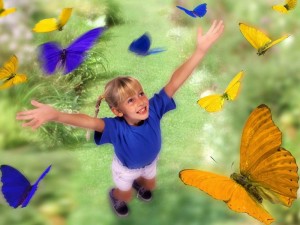                                                            г.Приморско-Ахтарск«Учите ребенка доброте»       Многие дети понимают, что такое доброта, но не всегда их поступки бывают добрыми. И наша задача, задача взрослых, состоит в том, чтобы воспитывать у них с раннего детства потребность совершать добрые поступки. Для этого надо раскрыть смысл слова доброта. Что такое доброта? На этот вопрос ответ прочитаем в толковом словаре Ожегова: «Доброта – это отзывчивость, душевное расположение к людям, стремление делать добро другим».Доброта – это очень сложное и многогранное качество личности. В книге выделено семь основных «ступеней» доброты. Дружелюбие – открытое и доверительное отношение к людям. Честность – искренность и правдивость в поступках и мыслях. Отзывчивость – готовность помогать другим людям. Совесть – нравственная ответственность за свои поступки. Сострадание – сочувствие, сопереживание, умение чувствовать чужую боль. Благородство – высокая нравственность, самоотверженность. Любовь – глубокое сердечное чувство, высшая степень положительного отношения.       Не секрет, что многие молодые родители полагают, что в ребенке надо воспитывать не доброту, а сильный характер, который поможет ему в жизни.                       По мнению таких взрослых, сегодня выживает и процветает тот, кого отличают себялюбие, напористость, умение отстаивать свои интересы любой ценой. Подобная педагогическая позиция ошибочна и вредна не только для общества, но и для самих детей, независимо от того, растет в семье мальчик или девочка.      Настоящие волевые качества не только не исключают доброты, отзывчивости и чуткости, но в значительной мере должны предопределяться ими. В противном же случае из человека вырастает жестокосердный эгоист. Воспитывать в ребенке доброту и чуткость нужно с такой же, если не с большей, настойчивостью и последовательностью, как и силу воли. И самое главное – воспитать доброту можно только добром. Воспитание ребенка не должно пониматься как регламентирование его поведения и чтение ему нравственных проповедей. Очень важно, чтобы ребенок как можно раньше почувствовал реальность чужого страдания и сопереживал ему, чтобы умел любить, жалеть, прощать, помогать. Задача родителей – создавать и постоянно поддерживать в своей семье атмосферу любви и доброты, милосердия и взаимопомощи. Родители – первые проводники малыша в понимании и усвоении нравственных требований, помогающие ему приобретать социальный опыт. То, что посеяно родителями в семье, будет произрастать всю детстве и развивать в дальнейшем в течение всей жизни. А «сеют» родители главным образом с помощью личного нравственного примера. Воспитание строится на примере жизни отца и матери, оно всегда активно, независимо от того, говорят в семье о морали и нормах поведения или нет. В наши дни произошла, если можно так сказать, подмена понятий. Иногда приходится слышать нечто подобное: «Мальчик из благополучной семьи. Мама – экономист преуспевающей компании. У папы свой бизнес. Как же этот ребенок мог так ужасно поступить?» Но благополучие семьи определяется не ее материальным положением, а высоким уровнем внутрисемейной нравственности, когда взрослые члены семьи всем своим поведением (а не нравоучениями) воспитывают у детей чуткость, отзывчивость, сопереживание. Сущность доброты – способность сопереживать. Нередко взрослые позволяют ребенку обижать животных. Если карапуз замахнулся палкой на птичку или кошку, не стоит смеяться, оправдывать его, полагая, что он еще маленький, ничего не понимает. Нужно спокойно, но уверенно сказать о недовольстве его поведением. Возможно, малыш захочет повторить свой эксперимент, но родители должны быть непреклонны. Таких уроков потребуется немало. Начинать их надо очень рано. Прививать добрые чувства нужно, опираясь на то хорошее, что уже сформировалось в характере или начинает складываться. Начинать воспитывать в детях такие, казалось бы, «старомодные», но необходимые для выживания в социуме качества, как доброта, взаимопомощь, уступчивость, нужно уже с самых ранних лет. Не стоит думать, что дети в возрасте до 3-х лет мало что понимают и ничего не запоминают. Именно в этот период все их существо готово учиться и познавать мир, усваивать его законы и правила. Все, что он видит и слышит в первые годы жизни, откладывается на подкорке головного мозга. Так что впоследствии он может и не вспомнить, что именно в 1 год и 1 месяц мама ему сказала: «Нужно заботиться о братьях наших меньших», но будет это знать как бы интуитивно, как само собой разумеющееся. Начните прививать своим детям сочувствие к людям, умение сопереживать, радоваться чужому счастью, любовь и уважение к природе, растениям, животным. Для этого придется начать с себя, ведь родители – это самый главный образец для подражания. Говорите о сложном просто. Для духовного воспитания детей очень важно читать малышу поучительные сказки со счастливым концом, в которых добро всегда побеждает зло. Лучше, если в детской книжке со сказками будут красочные рисунки, по которым можно объяснить самым маленьким деткам своими словами, что происходит. Детям постарше (от 2-3 лет) можно разрешать смотреть добрые поучительные мультфильмы или детские телепередачи, где главные герои учатся творить добро. Дети намного ярче воспринимают зрительные образы. Также очень важно поощрять ребенка за правильные поступки, давая ему понять, что люди на добрые. Если же ваш ребенок совершил какую-то пакость (ударил дворовую кошку, вырвал с корнем ни в чем неповинный цветок), поговорите с ним, как со взрослым, объясните, что за такие поступки всегда наказывают. Но если вы видите, что малыш раскаивается, помогите ему загладить свою вину (погладьте и накормите обиженную кошку, посадите вырванный цветок на место). Самое главное – не забывайте, что ребенок, как зеркало, отражает поведение своих родителей. Развивайтесь сами духовно, и ваш малыш будет расти вслед за вами!Советы родителям в воспитании детей 1. Никогда не воспитывайте в плохом настроении. 2. Ясно определите, что вы хотите от ребенка и объясните ему это. А также узнайте, что он думает по этому поводу. 3. Представьте ребенку самостоятельность, не контролируйте его каждый шаг. 4. Оценивайте поступок, а не личность. Сущность человека и его отдельные поступки – не одно и то же. 5. Дайте ребенку ощутить (улыбнитесь, прикоснитесь), что сочувствуете ему, верите в него. Несмотря на его оплошности. 6. Родитель должен быть твердым, но добрым. Одна из заповедей в воспитании детей – ребенок должен быть добрым, щедрым, уметь делится с друзьями, с большой радостью отдавать, чем брать.Итак, запомните 10 способов, которые помогут сделать проявления доброты естественной частью жизни ваших детей:1. Будьте примером. Никакие прописные истины не будут усвоены, если ребенок не увидит их применения на практике. Мозг маленького ребенка настроен на подражание. Дети воспроизводят в поведении только те модели, которые видят перед собой. Вы должны стать примером, если хотите, чтобы ребенок проявлял доброту по отношению к себе и окружающим. Самое ценное наблюдение для малыша — видеть, как мама или папа помогает незнакомому человеку на улице, в магазине, в транспорте.2. Не бойтесь заговорить с незнакомцем. Всегда можно обменяться парой добрых слов с продавцом в магазине, с попутчиками в автобусе, с незнакомцами, оказавшимися рядом с вами в какой-то общей ситуации. Обращайтесь к ним доброжелательно, как к старым приятелям. Общайтесь свободно и с улыбкой.3. Проявляйте любовь и ласку по отношению к своим близким. Чаще обнимайте, целуйте друг друга и ребенка, готовьте приятные сюрпризы, говорите ласковые слова, и тогда дети начнут вести себя точно так же. Ребенок, выросший в теплой, доброжелательной атмосфере, учится эмпатии быстрее.4. Читайте книги и смотрите фильмы о доброте. Обсуждайте увиденное и услышанное вместе с ребенком. Рассказывайте о том, что такое хорошо и что такое плохо. Такие совместные моменты учат детей разбираться в ситуациях и людях.5. Учите детей помогать друг другу. Причем не только в какой-то острой ситуации, когда помощь другому крайне необходима. Будет здорово, если ребенок научится проявлять свое участие и в обыденных вещах. Обучите ребенка разным полезным навыкам, которыми он мог бы поделиться с другими. Вы научите его лепить куличики, а он покажет, как это делается, другим детям на детской площадке.6. Обращайте внимание на поступки малыша. Каждому человеку приятно, когда его ценят, а ребенку особенно. Малышу очень хочется, чтобы родители отмечали его достижения и добрые порывы и гордились им! Это не просто доставляет удовольствие, но и помогает выстраивать систему ориентиров Дети любят анализировать и размышлять. Если ребенок сделает доброе дело и получит обратную связь, через некоторое время он обязательно захочет повторить это действие еще раз. Так добрые дела постепенно войдут в привычку.7. Объясняйте свои действия. Когда вы говорите: «Сегодня я задержусь вечером у подруги», обязательно добавьте «потому что она попросила меня посидеть с ее маленькой дочкой, пока никого не будет дома». Дети должны понимать, почему вы поступаете так, а не иначе.8. Расскажите ребенку о волонтерстве. Объясните, кто такие волонтеры и почему они бесплатно помогают окружающим. Вместе с ребенком вы можете убирать мусор в парке, кормить бездомных животных. Предложите ребенку отдать какие-то свои игрушки в детдом. Если вы помогаете благотворительным организациям или участвуете в волонтерских проектах, объясните ребенку, почему это для вас важно и в чем заключается ваша помощь.9. Придумайте систему поощрений. Например, зарабатывание ватных шариков! Это крайне просто, но очень эффективно. Поставьте на видном месте (например, на кухне) банку, в которую ребенок будет складывать ватные шарики, «заработанные» за добрые дела и поступки. Шарики не выдаются за выполнение каких-то обязанностей или за работу по дому.Ребенок получает их только тогда, когда сделает что-то, о чем его не просили, что-то приятное и неожиданное. Обычно этот процесс превращается в увлекательную игру.10. Не осуждайте других людей в присутствии детей. Сегодня широко распространены публичные обсуждения знаменитостей или даже обычных людей, которые привлекли внимание общества. В недобром отношении к окружающим нет ничего нового. Но именно сегодня люди стали осуждать друг друга легко, бездумно и анонимно. Дети, которые живут и развиваются в мире цифровых технологий и социальных сетей, очень быстро этому учатся.Помните, что ваше поведение должно быть честным и последовательным. Учить добрым делам нужно в любом возрасте и начинать можно с самого простого — не забывать здороваться с соседями, сделать кормушку для птиц и следить за тем, чтобы в ней все время был корм, да и просто улыбаться другим людям. Это мелочи, но именно такая регулярная работа поможет детям вырасти другими, постоянно проявлять доброту, и это будет не просто привычкой, а образом жизни.